BIBLIOTEKA SZKOLNA II Liceum Ogólnokształcącego w KrakowieogłaszaKONKURS FOTOGRAFICZNY   ◦  CZŁOWIEK Z KSIĄŻKĄ ◦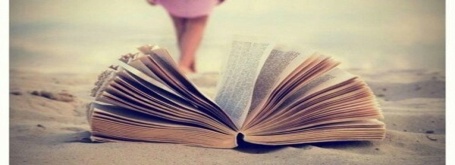 * Konkurs przeznaczony jest dla wszystkich fotografujących licealistów.* Celem pracy jest ukazanie świata ludzi i książek.*Pracę stanowi odbitka w formacie 15 x ,                                       w dowolnej technice,                                       czarno - biała lub kolorowa.* Każde zdjęcie należy opisać podając:    - tytuł zdjęcia,     - informacje o autorze (imię, nazwisko ucznia, klasę).* Prace (do 3 fotografii oraz w formie pliku cyfrowego) należy dostarczyć   do biblioteki szkolnej do 11.10.2016 r.Jury nagrodzi najciekawsze prace.- ZAPRASZAMY DO UDZIAŁU W KONKURSIE -